Origins of DemocracyThe Evolution TheoryCentered around the idea of familyTribes eventually emergedCreating a system where parents/elders assumed leadership. Think of your family and who is in charge within your family unit. The Force TheoryGovernments were forced on peopleConquests led to people ruling over each other. Winners = rulersLosers = subjects Example: WWII  Hitler’s blitzkrieg forced other countries to surrender power to Germany. The Divine Right TheoryPopular in Europe from the 15th – 18th centuryRulers were said to be granted their powers from God.The royals were said to be God’s representation on earth and therefore had the sole right to rule over the people.Disobeying the King would be like disobeying God.In other countries, outside of Europe, they also believed that it gave rulers godlike qualities. The Social Contract TheoryGovernment was established and named rulers in order to protect the people from the outside world.This is a result of decisions made freely by the people. Developed in response to the divine right theory.John Locke would say that people gave up certain rights to the government in order for protection, and in exchange for giving up these certain rights to the government; the government had to protect its citizen’s rights of life, liberty, and property. Geographic Distribution – All countries have capitals, but they differ in how much political power is actually held in the capital.Systems of GovernmentUnitary SystemA form of government in which all of the powers of the government are held by a single unit or agency. Local units of government have limited powers, granted to them by the central government.These powers can be easily changed or eliminated by the central governmentOrganized in a variety of different formats.From Dictators to modern democracies. Federal SystemA form of government in which governmental powers are divided between a central authority and a number of regional political subdivisions. 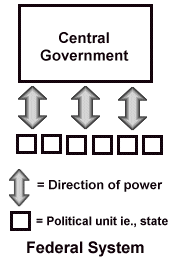 ConfederationsA political system in which a weak central government has limited authority, and the states have ultimate power. Legislative & Executive BranchesParliamentary SystemA form of government in which the executive leaders are chosen by and responsible to the legislature. Case Study –  Great Britain Bicameral LegislatureTwo House  House of LordsUpper HouseLess PowerHouse of CommonsLower HouseMore PowerPM usually comes from this houseThere is no constitutionElections must be called every 5 yearsBut the PM can call for elections earlyOr the parliament can cast a vote of no confidence in the governmentWhich usually leads to new elections Two Major Political PartiesConservativesLaborMajor third party – Liberal DemocratsThe party that has a majority will be in charge the of governmentPresidential SystemA form of government in which the legislature and executive branches are separate and function independentlyCase Study – The United StatesAuthoritarian SystemDepend on the authority of a single figureCitizens are not given free choice 5 Measures of Authoritarian SystemsCitizens as subjectsRestrictions of Communications and SpeechNarrow recruitment of political leadersRule of individuals, not lawNo Competitive Elections Case Study – Communist ChinaAdvantagesLaws and policies are applied in the same way to each citizenAvoids costly duplication of government efforts. Disadvantages If a country becomes too large, geographically, running the government from one location can be very difficult. Example: Ancient Roman Government 